OBAVJEŠTENJE O ORGANIZOVANJU INFORMATIVNIH SESIJA ZA JAVNI POZIV ZA DOSTAVLJANJE PROJEKTNIH PRIJEDLOGA ZA PREDUZETNIKE, MIKRO I MALA PREDUZEĆAInformativne sesije na kojima će svi zainteresovani moći da dobiju pojašnjenja i detaljnije informacije o Pozivu za dostavljanje prijedloga projekta za preduzetnike, mikro i mala preduzeća biće održane prema sledećem rasporedu:Četvrtak, 4. julBerane – Regionalni biznis centar (Rudeš, b.b.) sa početkom u 10 časovaPlav – Centar za kulturu (Racina, b.b.), sa početkom u 14.30 časovaPetak, 5. julMojkovac – Opština Mojkovac, Multimedijalna sala, (Trg Ljubomira Bakoča, b.b.),  sa početkom u 9.30 časovaKolašin – Centar za kulturu (ul. Trg Borca b.b.), sa početkom u 14 časovaUtorak, 9. julNikšić –  Inovaciono preduzetnički centar Tehnopolis (ul. Radoja Dakica, bb), u 9.30 casovaŽabljak –  Opština Žabljak (Trg durmitorskih ratnika 1), sa početkom u 14.00 časovaČetvrtak, 11. julBijelo Polje –  Zgrada fakulteta, amfiteatar, drugi sprat (Ul. Slobode br. 6), u 10 časovaRožaje –  Centar za kulturu, čitaonica Biblioteke (ul. 13. jula), u 14.30 časovaPetak, 12. julPljevlja –  Opština Pljevlja, Skupštinska sala (ul. Kralja Petra 3) u 11 časovaUtorak, 16. julDanilovgrad – Velika sala Opstine Danilovgrad (Trg "9.decembar"), u 14 časova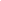 Srijeda, 17. julUlcinj –  Opština Ulcinj (Bul. Gjerg Kastrioti Skenderbeu b.b.), sa početkom u 10 časovaDodatne informativne sesije biće održane od 3. septembra do 6. septembra 2019. godine:Utorak, 3. septembarCetinje - Biznis centar u zgradi nekadašnje fabrike "Košuta" (Bulevar crnogorskih heroja bb), u 10 časova Srijeda, 4. septembarŽabljak - Opština Žabljak (Trg durmitorskih ratnika 1), u 11 časovaČetvrtak, 5. septembarMojkovac - Opština Mojkovac, Multimedijalna sala, (Trg Ljubomira Bakoča bb), u 11 časovaPetak, 6. septembarAndrijevica - Opština Andrijevica (ul. Branka Deletića bb), u 10 časova